Mateřská škola, Základní škola a Praktická škola při centru ARPIDA, o.p.s.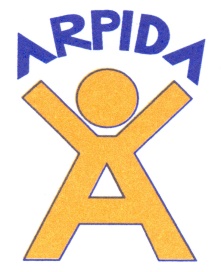 Speciálně pedagogické centrumU Hvízdala 9, 370 11 České Budějovice, telefon 385777011e-mail: info@arpida.cz                                          www.arpida.czVYHODNOCENÍ POSKYTOVÁNÍ PODPŮRNÝCH OPATŘENÍ2. – 5. stupnědle § 16 (4) Vyhlášky 27/2016 o vzdělávání žáků se speciálními vzdělávacími potřebami
a žáků mimořádně nadanýchJe stupeň PO dostačující?Metody výuky, úprava a obsahu vzděláváníOrganizace výukyPožadavky na organizaci výukyPedagogická intervencePředmět speciálně pedagogické péčePersonální podpora – asistent pedagogaU žáků vzdělávaných podle IVP zhodnoťte:HodnoceníPomůckyDalší sděleníStanovisko rodičů k realizovaným podpůrným opatřenímV případě návrhu jakýchkoli změn, doporučte prosím rodičům kontaktovat SPC (viz. § 16 (5), Vyhláška 27/2016 Sb.).Dne:								Zpracoval:Jméno a příjmení žákaDatum narození:ŠkolaRočník:Třídní učitel (popř. koordinátor inkluze)Tel.:E-mail:ANO*NE*NÁVRH ZMĚNY PŘEVAŽUJÍCÍHO STUPNĚ PO A ODŮVODNĚNÍ:NÁVRH ZMĚNY PŘEVAŽUJÍCÍHO STUPNĚ PO A ODŮVODNĚNÍ:VYHOVUJÍCÍ*NEVYHOVUJÍCÍ*NÁVRH ZMĚNY A ODŮVODNĚNÍ:NÁVRH ZMĚNY A ODŮVODNĚNÍ:VYHOVUJÍCÍ*NEVYHOVUJÍCÍ*NÁVRH ZMĚNY A ODŮVODNĚNÍ:NÁVRH ZMĚNY A ODŮVODNĚNÍ:VYHOVUJÍCÍ*NEVYHOVUJÍCÍ*NÁVRH ZMĚNY A ODŮVODNĚNÍ:NÁVRH ZMĚNY A ODŮVODNĚNÍ:VYHOVUJÍCÍ*NEVYHOVUJÍCÍ*NÁVRH ZMĚNY A ODŮVODNĚNÍ:NÁVRH ZMĚNY A ODŮVODNĚNÍ:VYHOVUJÍCÍ*NEVYHOVUJÍCÍ*NÁVRH ZMĚNY A ODŮVODNĚNÍ:NÁVRH ZMĚNY A ODŮVODNĚNÍ:VYHOVUJÍCÍ*NEVYHOVUJÍCÍ*NÁVRH ZMĚNY A ODŮVODNĚNÍ:NÁVRH ZMĚNY A ODŮVODNĚNÍ:VYHOVUJÍCÍ*NEVYHOVUJÍCÍ*NÁVRH ZMĚNY A ODŮVODNĚNÍ:NÁVRH ZMĚNY A ODŮVODNĚNÍ:VYHOVUJÍCÍ*NEVYHOVUJÍCÍ*NÁVRH ZMĚNY A ODŮVODNĚNÍ:NÁVRH ZMĚNY A ODŮVODNĚNÍ:VYHOVUJÍCÍ*NEVYHOVUJÍCÍ*NÁVRH ZMĚNY A ODŮVODNĚNÍ:NÁVRH ZMĚNY A ODŮVODNĚNÍ:Datum:Podpis rodičů: